S2_ Fig. Graphical plot of fdist/Lositan simulation. Blue dots represent interpolation between mean values of FST and HE in each marker (microsatellite locus) analyzed. Blue dots falling within light grey area represent neutral markers whereas those within the yellow and the red areas represent outlier markers under balancing and directional selection. respectively.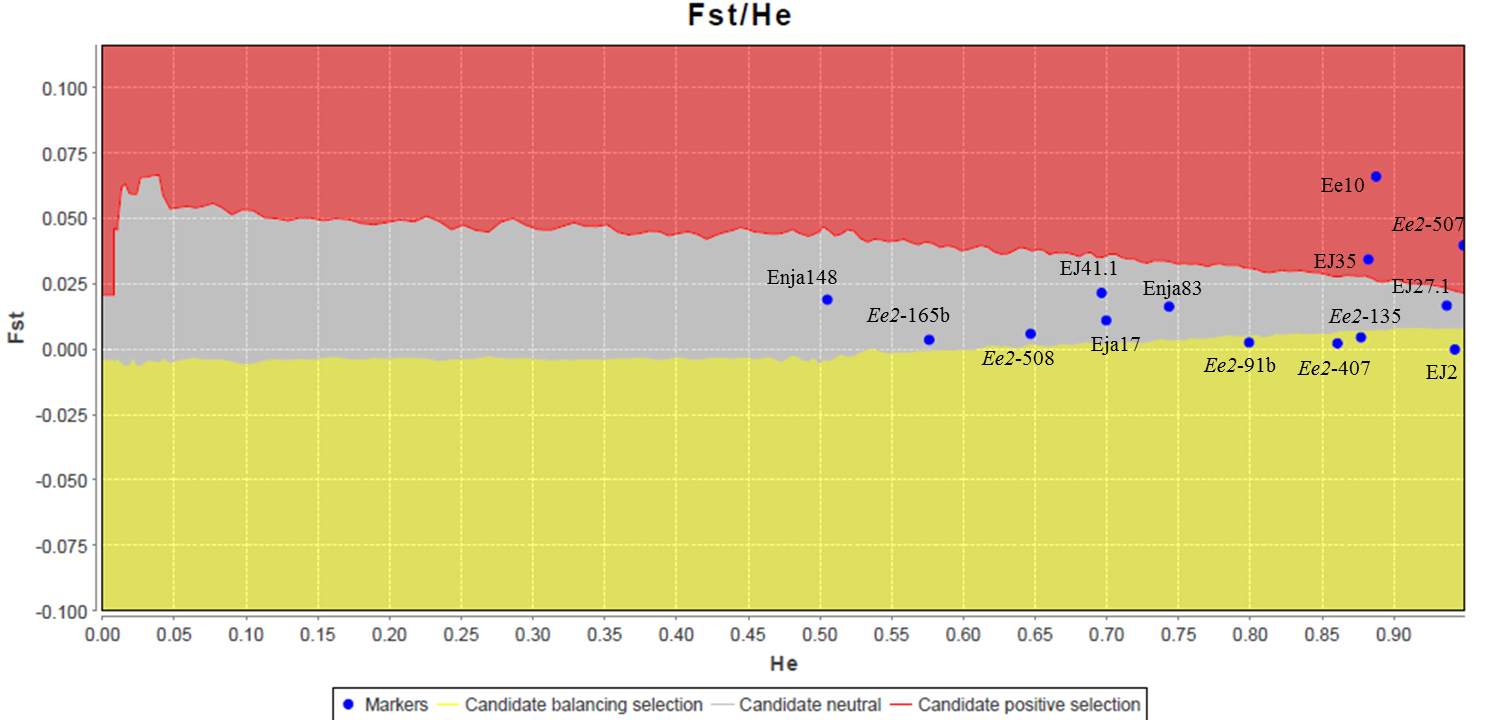 